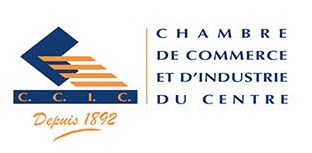      Liste des participants :Frais de participation :   500 DTHT  par  Participant  (TVA 19%) Les frais couvrent 24 heures de formation à l’Ecole de commerce de la CCIC planifiées chaque vendredi de 13h à 16h et 6 heures de formation à l’hôtel avec  pause  café et déjeuner  Les adhérents  (Pack privilège) de la  C. C. I. C  2023 bénéficient  d’une Réduction de 5% Les adhérents  (Pack plus) de la  C. C. I. C  2023 bénéficient  d’une Réduction de 10% Les adhérents  (Pack VIP) de la  C. C. I. C  2023 bénéficient  d’une Réduction de 10%                                                                                                                        Signature & CachetNB :Paiement : au plus tard le  16 janvier 2023Le paiement est intégral : la CCIC est exonérée de l’impôt sur les bénéficesLes frais de formation bénéficient de l’avance sur  la taxe de formation professionnelleNom et prénomFonctionGSME-mail…………………………………………………………………………………………………..……………………………………………………………………………………………………………..………………………………………………………………………………………………………………..…………………………………………………………………………………………………………………..…………